Министерство экономического развития и промышленности Белгородской области совместно с центром «Мой бизнес» 1 марта 2023 года проводит практическую конференцию по информированию субъектов МСП Белгородской области о номенклатуре и закупочных процедурах предприятий горно-металлургического комплекса, на которой можно узнать:- Как повысить продажи продукции и услуг и увеличить прибыль через участие в закупках предприятий горно-металлургического комплекса- Какая номенклатура продукции и услуг закупается крупными предприятиями горно-металлургического комплеса- Механизмы закупочных процедур - Как получить государственную поддержку упрощающую участие в закупках - Где пройти обучение и расширить знания в закупкахДля участия в конференции оставьте заявку перейдя по ссылке http://belzakupki.tilda.ws/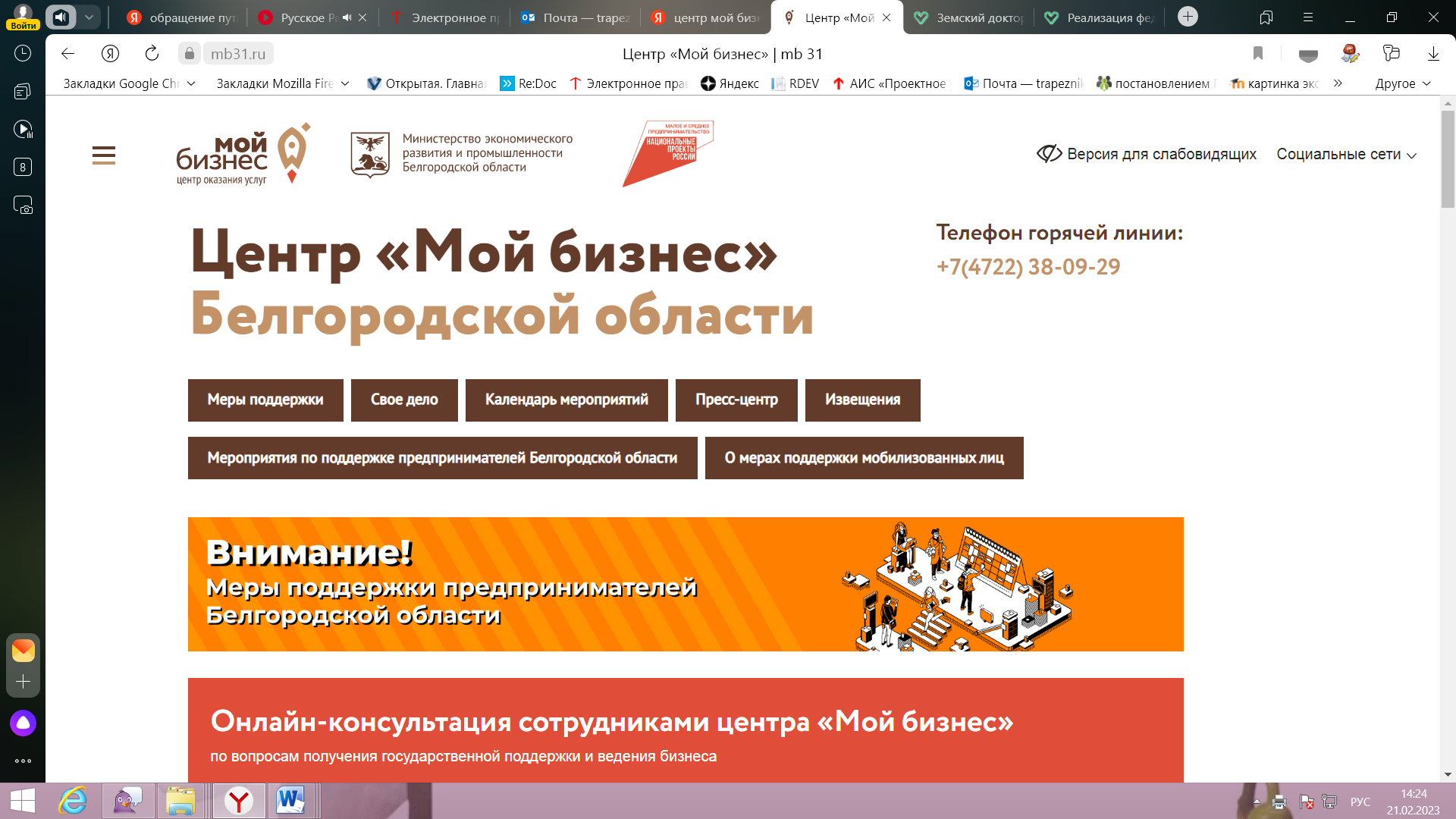 